Town of Hallie Regular Meeting  Agenda                                                                                                                                                                                                                                                                                                                                                                                                                                                                                                                                                                                                                                                                                                                                                   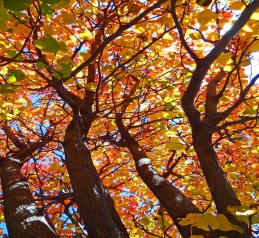 13034 30th Ave Hallie Town OfficeWednesday, October 30, 2019 5:00 pm 1) Call to order per ss 19.842) Roll Call:  Mr. Marquardt _____  Mr. Bergeman _______  Mr. Eslinger ______3) Members of the public wishing to be heard4) Approve minutes of the September 11, 2019 Meeting5   Old Business:A)  Update on 1297 County Hwy P6) New Business:A) Approve 2020 Town of Hallie Budget and set public hearing dateB) Discuss 160th Street AgreementC) Election Equipment and procedures from County ClerkD) Emergency Action Plan7)  Correspondence8)  Department Reports      A) Roads      B) Fire Department      C) Clerk /Treasures Report9) Approve Vouchers and Pay Bills10) Set next meeting date: November 20, 2019 Regular Meeting; Budget Hearing at 7:00 pm11) Adjourn